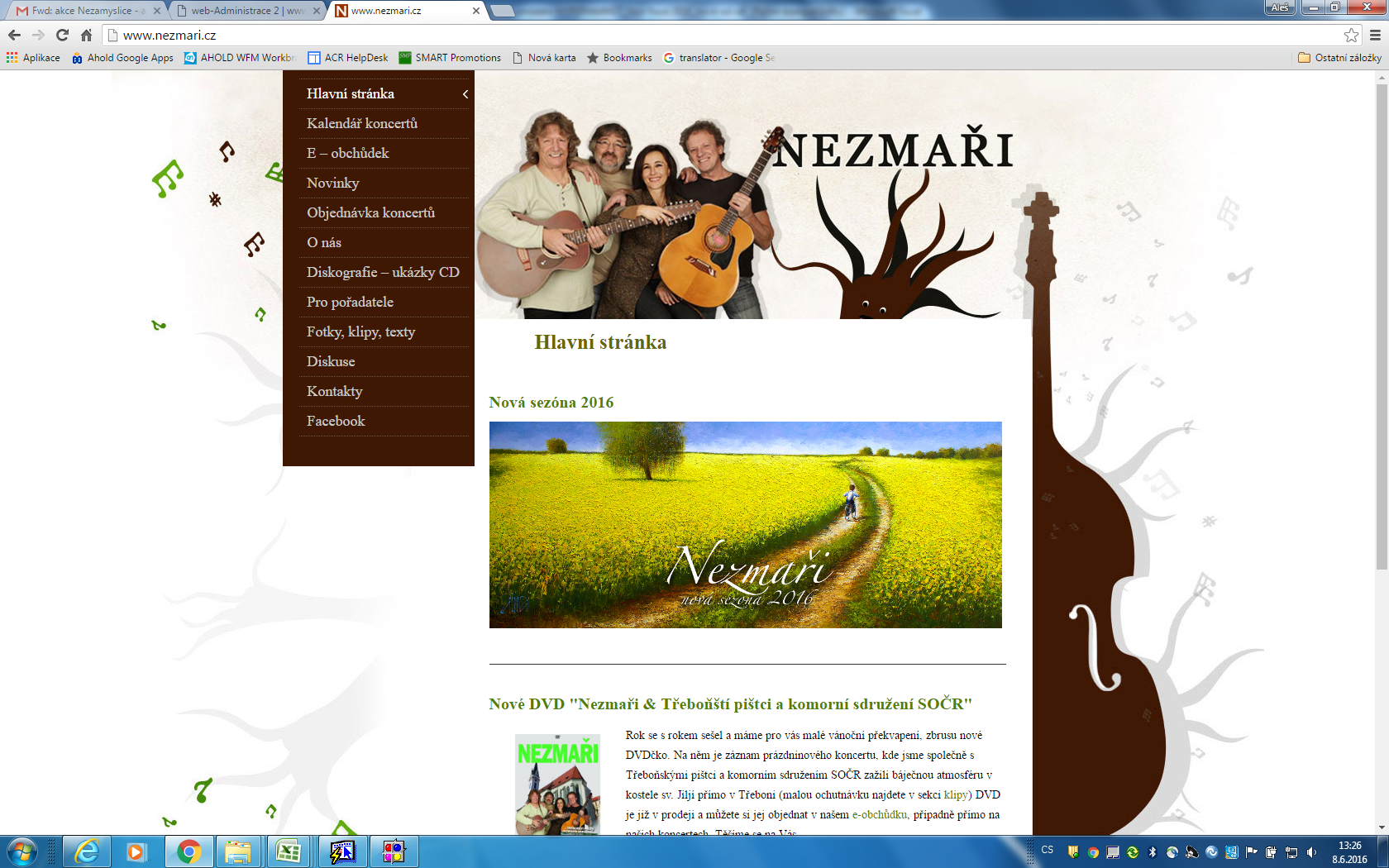 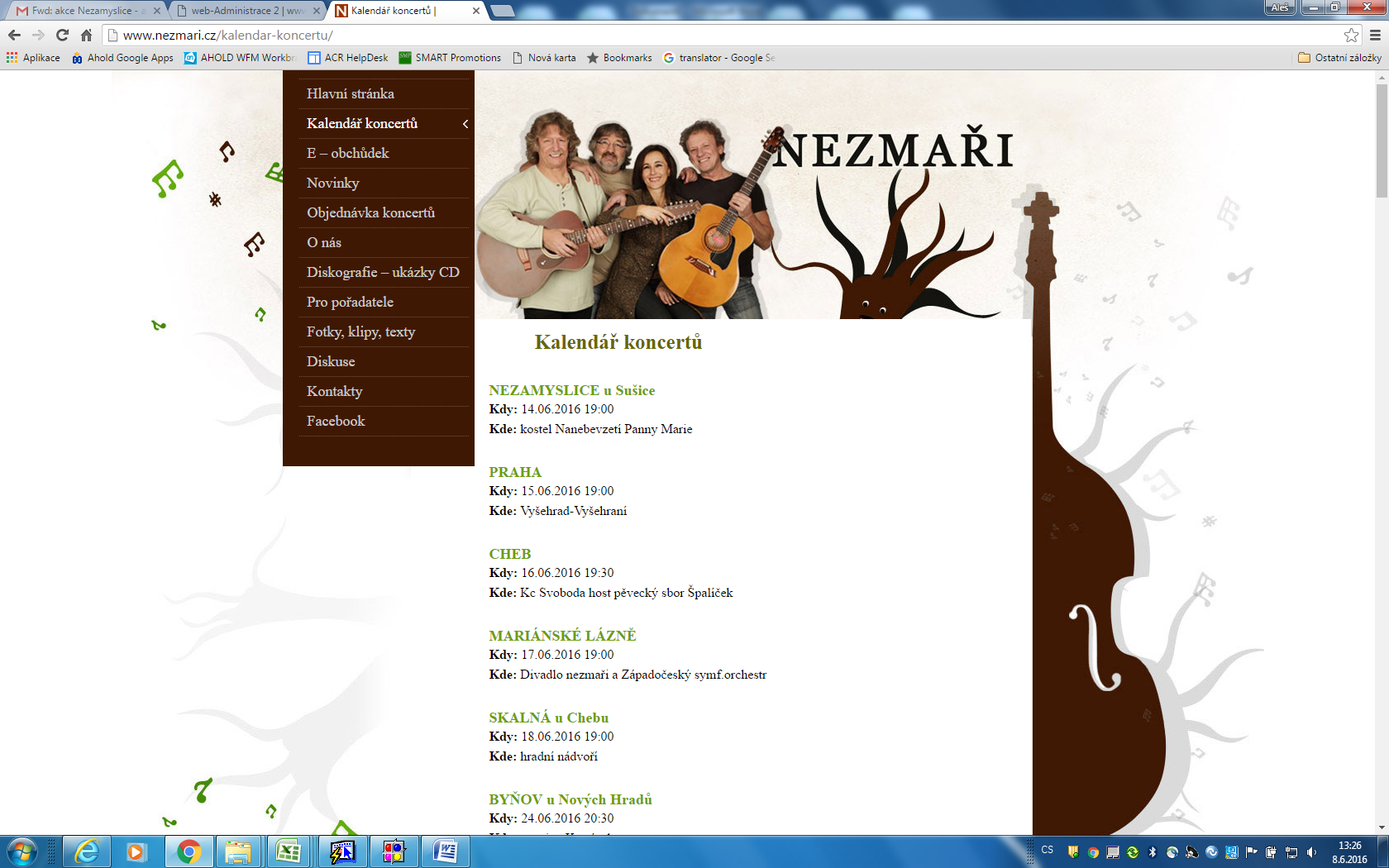 Vstupné 150,-KčVšichni jste srdečně vítáni !!!